Lesson 21: Zeros in the Standard AlgorithmStandards AlignmentsTeacher-facing Learning GoalsUse the standard algorithm to subtract in the ten-thousands when the minuend has several zeros.Student-facing Learning GoalsLet’s subtract from numbers with several zeros.Lesson PurposeThe purpose of this lesson is to use the standard algorithm when the minuend has several zeros.These problems can be challenging for students because they require special attention to make sense of how the multiple regroupings work and how they are recorded in the standard algorithm.Access for: Students with DisabilitiesRepresentation (Activity 1) English LearnersMLR8 (Activity 1)Instructional RoutinesWhich One Doesn’t Belong? (Warm-up)Materials to GatherGrid paper: Activity 2Lesson TimelineTeacher Reflection QuestionWhich parts of this lesson gave you insight into how students are subtracting across zero? What insights did you gain?Cool-down(to be completed at the end of the lesson)  5minFinding DifferencesStandards AlignmentsStudent-facing Task StatementUse the standard algorithm to find each difference.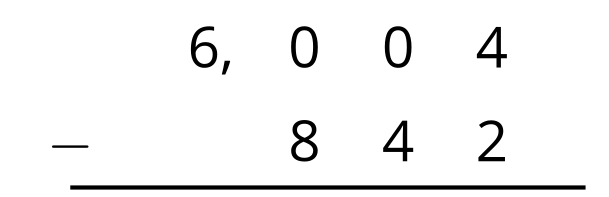 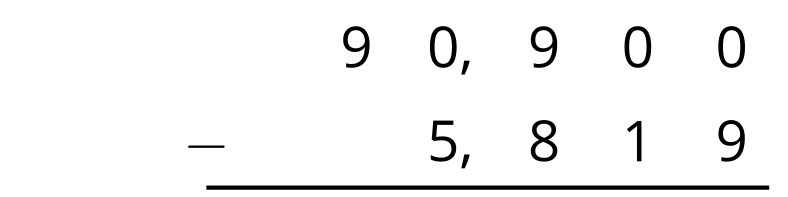 Student Responses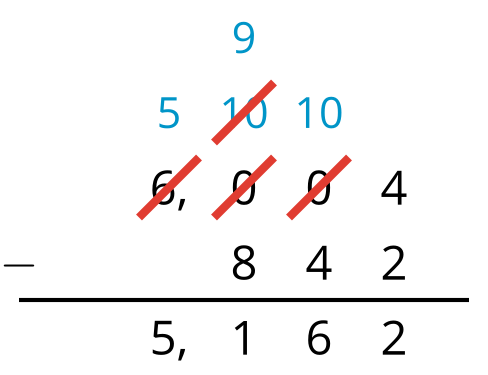 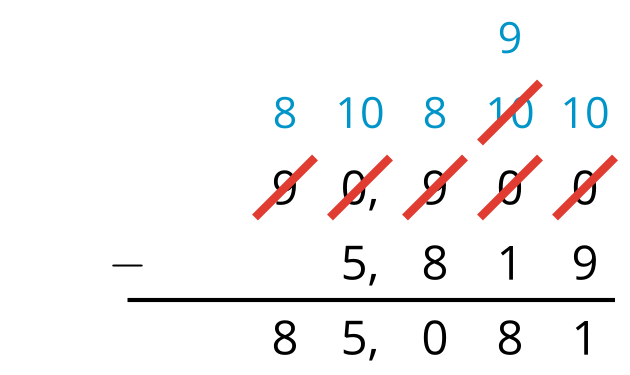 Addressing4.NBT.A.2, 4.NBT.B.4Warm-up10 minActivity 120 minActivity 215 minLesson Synthesis10 minCool-down5 minAddressing4.NBT.B.4